МБДОУ «Инсарский детский сад «Золотой ключик» комбинированного вида»431430 РМ г. Инсар ул. Московская д. 51 телефон: +7(917)995-09-30ludmila.resch@yandex.ru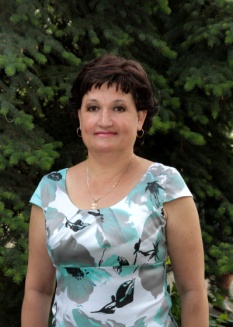 КОНСПЕКТ ЗАНЯТИЯ«Проделки Тараторки»Звук и буква Р. Составила: Решетникова Л.А.                                                                            учитель-логопед МБДОУ                                                                          «Инсарский детский сад                                                                  «Золотой ключик»                                                                               комбинированного вида» ИНСАР 2023г.КОНСПЕКТ ЗАНЯТИЯ«Проделки Тараторки»Звук и буква Р. Цель:- закрепление навыка чёткого произношения  звуков Р и РЬ;- закрепление образа буквы Р.Задачи:коррекционно- образовательные: закреплять навык чёткого произношения звуков Р и РЬ;- закреплять графическое изображение буквы Р, способствовать профилактике дисграфии;коррекционно-развивающие: - развивать фонематическое и зрительное восприятие;- развивать слуховое внимание, слуховую и зрительную память;- развивать логическое мышление;коррекционно-воспитательные:-воспитывать навыки учебной деятельности (внимательно вслушиваться в речь взрослого, понимать логико-грамматические конструкции, контролировать поставленные звуки);Оборудование:-компьютер и компьютеризированное рабочее место логопеда с подготовленной для занятия презентацией;-индивидуальные зеркала-оборудование для дыхательной гимнастики (трубочка, вертушка)-  предметные картинки, индивидуальные листы с заданиями, простые и цветные карандаши), цветные камушки Марблс, шарики Су-Джок.Ход занятия.Организационный момент.I. Приветствие (Дети стоят вокруг домов с буквами)Собрались все дети в круг,
Я – твой друг и ты – мой друг.
Вместе за руки возьмемся
И друг другу улыбнемся! (Взяться за руки и посмотреть друг на друга с улыбкой).II Каждый день, всегда, везде,На занятиях, в игре    Смело, чётко говорим,    Никуда мы не спешим. -Ребята, мы с вами в городе Буквоград. Здесь живут буквы .Посмотрите, какие они красивые. А вы знаете,  что такое буква? (символ звука, знак азбуки). В Буквограде живут все буквы нашего алфавита, но я не вижу здесь букву Р. Что же с ней случилось, куда она пропала.Кто то хочет связаться с нами по видеосвязи. Может это что то важное. Давайте ответим. Слайд №2  Видео разговор: (Тараторка)-Три сороки тараторки тараторили на горке.          -Ничего не понимаю. Вы кто?-Тридцать три вагона в ряд тараторят тарахтят. Чего тут не понятного, Я -Тараторка.            -Приятно познакомится. Ребята давайте поприветствуем Тараторку(Здравствуй, Тараторка) - отвечает.              -У тебя к нам какое - то дело?- Конечно. Я же не просто так. Мне сорока тараторка, моя подруга, протараторила, что ваши дети не умеют выговаривать звук Р и поэтому буква Р обиделась и ушла из Буквограда  .            - Это не правда. Наши дети научились правильно выговаривать звук Р и в слогах, и в словах и в предложениях. А как же мы теперь без буквы Р. Она нам очень нужна.-Я вам помогу. Отправляю вам на Е-мейл задания квеста «Верни букву Р»Если справитесь со всеми заданиями, то буква Р вернется в Букворгад.Только вам нужно будет очень постараться.- Ребята, вернем букву Р в город?  - Да2.Основная часть- Посмотрите  на экран. Эти задания нам нужно выполнить, чтобы спасти букву Р. Слайд №3 Схема заданий квеста на экране 1 задание  - биоэнергопластика. -  Первое задание – Биоэнергопластика. Слайд №4  - Давайте выполним  артикуляционные упражнения  с  кистями  рук.  Возьмите зеркала и поставьте их перед собой.                                                                                Слайд №5-  Стрелки нам указывают, в какой последовательности  мы будем выполнять упражнения. А начнем мы  с упражнения  «Забор».- «Забор» -  «Лошадка» - «Грибок» - «Гармошка»  - «Дятел» - «Индюк» - - Мы  подготовили наш язычок для произношения звука. И можем теперь завести моторчик – упражнение «Мотор». 2 задание - дыхательная гимнастика                                                            Слайд №6- Второе  задание - Дыхательная гимнастика. - Чтобы хорошо говорить, нам нужно правильно выдыхать воздух. Для произношения звука Р воздушная струя должна быть сильной. Сейчас мы с вами потренируемся, будем с силой выдыхать воздух, не надувая щеки. А задание, которое мы будем выполнять, называется «Вертушка».3 задание- развитие фонематического слуха                                                            Слайд №7- Переходим к следующему заданию. – Я буду называть слова, а вы если услышите звук [Р]  - должны положить на стол кулачки, а если в слове нет звука [Р] то ладошки.4 задание - логоритмика                                                            Слайд №8- Следующее задание музыкальное. Кто хочет разговаривать,
Тот должен выговаривать
Чистоговорки внятно,
Чтоб было всем понятно. Мы будем проговаривать чистоговорки под музыку,  массажируя кисти рук колючим  мячиком Су-джок.  Я буду начинать, а вы за мною повторять.5 задание – Найди звук [Р] в словах, составь с этим словом предложение.                                                            Слайд №8- Переходим к выполнению следующего задания. Вам надо найти звук Р в слове. Возьмите картинки, посмотрите на них внимательно и назовите слово, в котором есть звук Р. (По 4 картинки, находят, называют по очереди) Придумайте предложение с этим словом.5.Физкультминутка-  Пришло время физминутки. Встаем и выходим из-за столов.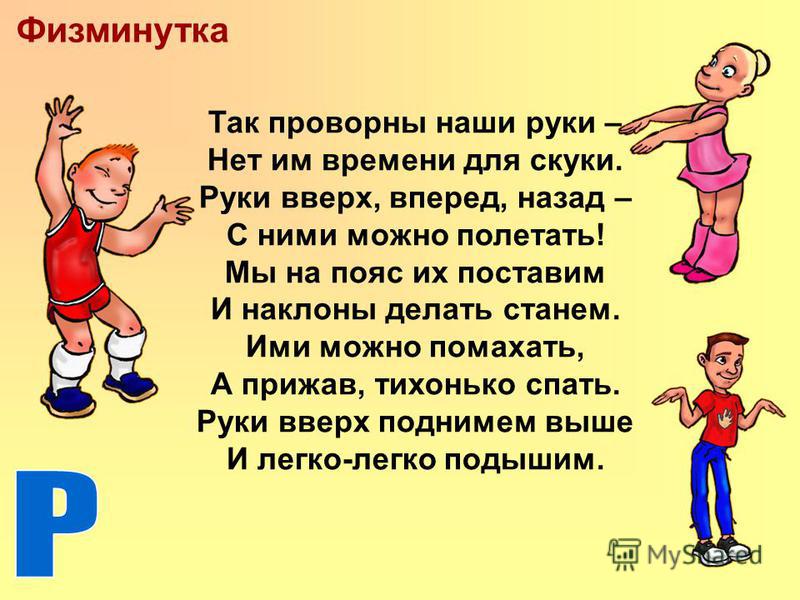 6 задание - пальчиковый фитнес                                                                                        Слайд №12-  Переходим к следующему заданию. Нужно пальчики размятьЧтоб заданья выполнять.«Белка» - «Лошадка»  - «Ежик» - «Жук».7 задание – межполушарное взаимодействие                                                                                       Слайд №13-А теперь мы будем выполнять задание двумя руками одновременно. Пододвиньте к себе лист бумаги с нарисованными линиями.  В начале от линии  вы будите рисовать одновременно двумя руками лесенку с перекладинами вниз, потом  на другой линии  с перекладинами вверх.(самостоятельная работа детей)8 задание – работа с буквой                                                                                       Слайд №16.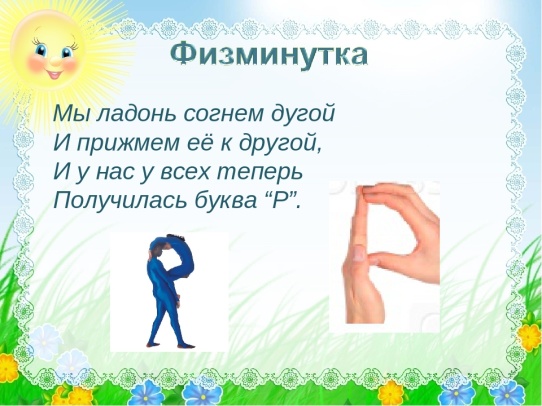 - Переверните лист бумаги и нарисуйте букву Р. (самостоятельная работа детей)- Вы нарисовали букву, а теперь украсьте букву камушками Марблс.  Во время работы нужно соблюдать одно условие -  выкладывать камушки поочередно правой и левой рукой.- Молодцы. У вас получились очень красивые буквы Р.Итог занятия -  Тараторка возвращает  букву Р.-Ребята, вы большие молодцы. Справились со всеми заданиями. Я решила сама помочь букве Р вернуться в город Буквоград.9. Проговаривание скороговорок.-Тараторка, не только ты умеешь быстро говорить. Наши дети тоже знают скороговорки. Вот послушай. Шёл Егор через двор, нёс топор чинить забор.Грызёт белка орех, а ребятам — смех.Карл у Клары украл кораллы, а Клара у Карла украла кларнет.Белые бараны били в барабаны, без разбора били — лбы себе разбили.На дворе трава, на траве дрова: раз дрова, два дрова, три дрова.Воротилась Варвара из города, привезла новостей с три короба.У редьки и репки корень крепкий.Розовые розы замерзают в морозы.Стоит гора посреди двора.10.Тараторка дарит детям раскраски с буквой Р